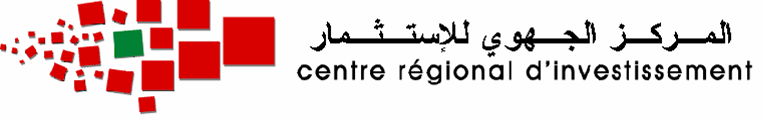 Marrakech - SafiPersonnes physiques (Cas des succursales ou agences de commerçants)OrdrePièces à fournirNombre d’ExemplairesFrais1Certificat négatif (s’il y a lieu) ;(Ne dépassant pas les 90Jours à partir de sa date de délivrance)1 Original 230Dh2Acte de propriété (Ne dépassant pas les 90Jours à partir de sa date de délivrance)OuContrat de bail commercial enregistré (l’enregistrement est tributaire de la production de l’acte de la propriété ou tout autre justificatif de propriété/L’adresse mentionnée dans le contrat de bail doit correspondre à celle de l’acte de propriété)2 copies conformes200Dh3Modèle 7 délivrée par le secrétaire greffier où est situé l’établissement principal.(Ne dépassant pas les 90Jours à partir de sa date de délivrance)1 Original 4Pièce d’identité ;(Valide et bien visible)1 copie5Attestation sur l’honneur de non-inscription préalable au R.C. au Maroc signée légalisée (model 3)1 originale